UPAYA MENINGKATAN KETERAMPILAN MENULISCERPEN DENGAN STRATEGI 4M(MENIRU-MENGOLAH MENGEMBANGKAN-MELAKSANAKAN) DI KELAS X SMK YAYASAN PENDIDIKAN ISLAMDELI TUA TAHUN PEMBELAJARAN2020-2021PROPOSAL SEMINAROLEHSISKA PRATIWI161234154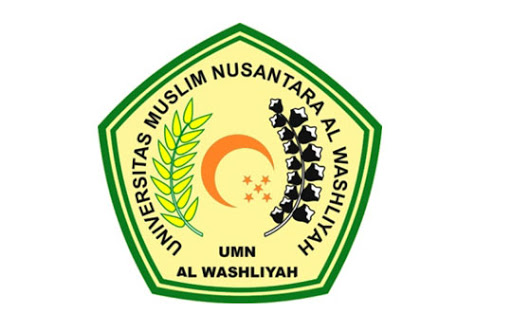 FAKULTAS KEGURUAN DAN ILMU PENDIDIKAN UNIVERSITAS MUSLIM NUSANTARA AL-WASHLIYAHMEDAN 2020DAFTAR ISIKATA PENGANTAR		iDAFTAR ISI		iiDAFTAR TABEL		ivBAB I	PENDAHULUAN		11.1 Latar Belakang Masalah		11.2 Identifikasi Masalah		31.3 Pembatasan Masalah		41.4 Rumusan Masalah		41.5 Tujuan Penelitian		51.6 Manfaat Penelitian		5BAB II	TINJAUAN PUSTAKA		62.1Kerangka Teoretis		6     2.1.1 PembelajaranMenulis		6     2.1.2 Cerpen		15	2.1.3 Strategi 4M ..................................................................   212.1.4 PengertianStrategi 4M		212.1.5 Tahap Strategi 4M.		232.1.6 Pembelajaran Cerpen dengan Strategi 4M		242.2 Penelitian Yang Relevan		262.3 Variabel Dan Indikator		272.3.1 Variabel		272.3.2 Indikator		28BAB III	METODE PENELITIAN		293.1.DesainPenelitian		293.2. Setting Penelitian		31      3.2.1 TempatPenelitian		31      3.2.2 WaktuPenelitian		31 3.3 Subjek Penelitian		31 3.4 Prosedur Pelaksanaan Penelitian		31 3.5 Data Dan Sumber Data		33 3.6 Teknik Pengumpulan Data Dan Instrumen Penelitian		33 3.7 Teknik Analisis Data		35 3.8 Indikator Keberhasilan		38      3.8.1 IndikatorKeberhasilan Proses		38      3.8.2 Indikator Keberhasilan produk		38DAFTAR PUSTAKA		40